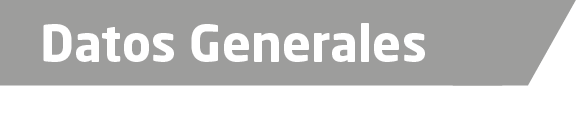 Nombre Marilyn Quezada RodríguezGrado de Escolaridad  Pasante de Licenciatura en ContabilidadCédula Profesional (Licenciatura) TramiteTeléfono de Oficina 841-61-70. Ext.3300Correo Electrónico maryquezada_87@hotmail.comDatos GeneralesFormación Académica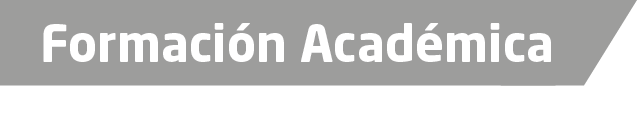 2005-2009Instituto Politécnico Nacional Veracruz (instituto Leonardo Bravo A.C.)Estudios de Licenciatura en Contabilidad.Trayectoria Profesional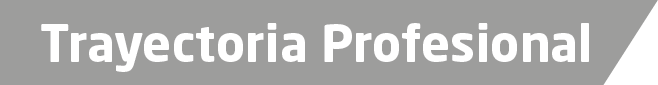 2009 a 2012Distribuidor de Maquinaria del Sur, SA de CV.2013 a 2014Comercializadora y Maquinaria del Golfo, SA de CV.2014 a 2019Empresa Sustentable Ambiental del Sureste, SA de CV. de Conocimiento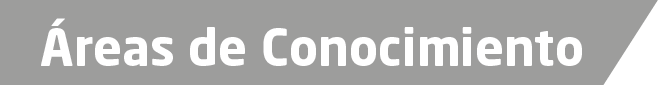 Contabilidad Administrativo